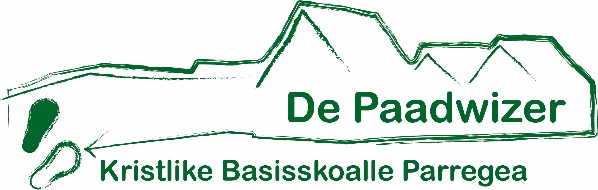 Nieuwsbrief 6 van het seizoen 2019-2020Beste ouders,Er is al enige tijd wat onrust omtrent het oud papier.Om dit toch in stand te houden en daardoor een mooie jaarlijkse opbrengst binnen te halen voor school, willen wij proberen om hier mee door te gaan.Daarom hebben wij het volgende voorstel:We hebben ervoor gekozen om de dorpen te verdelen onder de ouders.Dat wil zeggen dat er nu twee ouders het oud papier gaan ophalen in Dedgum/Hieslum en twee ouders in Parrega.Wij hopen dat het op deze manier wat soepeler gaat verlopen.Mochten jullie als rijder/helper toch denken dat er niet genoeg hulp is, dan zullen jullie zelf voor meer hulptroepen moeten zorgen.Het nieuwe systeem gaat we per 28 maart in werking.Mochten er nog vragen over zijn dan kunt u altijd contact opnemen met Lenie Veen.Tijdens de ouderavond van 26 mei willen we deze opzet evalueren.We hopen dat hierdoor de rust omtrent het oud papier terugkeert en we jaarlijks voor een mooi bedrag kunnen blijven ophalen.Met vriendelijke groetDe OR van de Paadwizer.Nieuwe website PaadwizerSinds kort hebben wij een nieuwe website: www.paadwizer.degreiden.nlWe hopen dat straks de Paadwizer ook via google te vinden is maar op dit moment is dat nog niet het geval. Neem gerust eens een kijk op onze nieuwe site.ToestemmingsformulierAl eerder heeft u een toestemmingsformulier gekregen en ondertekend.Deze moest echter elk jaar weer opnieuw worden ingevuld.Nu is er besloten om Stichtingsbreed een formulier te ontwikkelen waarbij de ouders toestemming geven zolang hun kind(eren) op school zitten.Natuurlijk kunt u tussentijds altijd iets wijzigen. Dit kan schriftelijk doorgegeven worden aan juf Pia.De kinderen krijgen daarom allemaal een ‘Toestemmingsformulier” mee naar huis.Op dit formulier staat ook de verder toelichting. Als school zijn wij in verband met de nieuwe AVG-wet verplicht om van iedereen een handtekening te hebben. Wij vragen van u dit formulier in te vullen en mee te geven met uw kind.KSG dienstWij nodigen je van harte uit voor de schoolkerkdienst 2.0 op zondag 8 maart met als thema: 
Het verloren schaap. 
Kom jij ook zoeken, ontdekken, zingen, dansen of gewoon luisteren en ervaren?
De dienst is in samenwerking met de Paadwizer, ouders en dominee Wim Andel. 
Iedere klas zal zijn bijdrage leveren aan deze dienst!
We hopen tot zondag 8 maart!Tijd: 10 uur Kerk te Parrega Oud papier nieuwe opzet28 maartFam. Knol / Fam. E. Schotanus (Parrega)Fam. S. Jansen / Fam. Hoeke (Dedgum/Hieslum)9 meiFam. de Boer / Fam. Van Slageren (Parrega)Fam. Sandstra / Fam. Hoogland (Dedgum/Hieslum)20 juniFam. R. v/d Wal / Fam. Stellingwerf (Parrega)Fam. Terwisscha van Scheltinga / Fam. Bouwhuis ( Dedgum/Hieslum)22 augustusFam. B. de Jong / Fam. Zijlstra (Parrega)Fam. Altena / Fam. R. de Vries (Dedgum/Hieslum)19 septemberFam. Kooistra / Fam. Wijnja (Parrega)Fam. Brandsma / Fam. Giesing (Dedgum/Hieslum)31 oktoberFam. M v/d Wal / Fam. Vijver (Parrega)Fam. SJ Jansen / Fam. Poelstra (Dedgum/Hieslum)12 decemberFam. Sijtema / Fam. Zeinstra (Parrega)Fam. Tjalma / Fam. A. de Vries (Dedgum/Hieslum)Deze nieuwe lijst komt ook op de website.Belangrijke dataZaterdag 15 febr.		- Oud papierZaterdag 15 febr.		- Voorjaarsvakantie t/m 23 febr.Maandag 17 febr.		- Juf Deborah jarigMaandag 24 febr.		- Weer naar schoolDinsdag 25 febr. 		- OR/MR		Woensdag 26 febr.		- Open dag voor nieuwe ouders.In de week van 24 februari luizencontrole.Groepsbespreking van dinsdag 3 maart komt te vervallen!Donderdag 5 maart 		- Rapporten meeIn de week van 9 maart	- 15 minutengesprekken.Met vriendelijke groetPia van der Laag